The Annual Quality Assurance Report (AQAR) of the Internal Quality Assurance Cell (IQAC) – NAACSubmitted toUGC-NAAC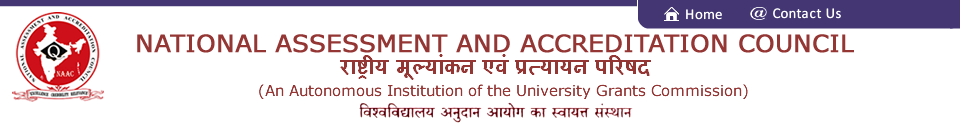 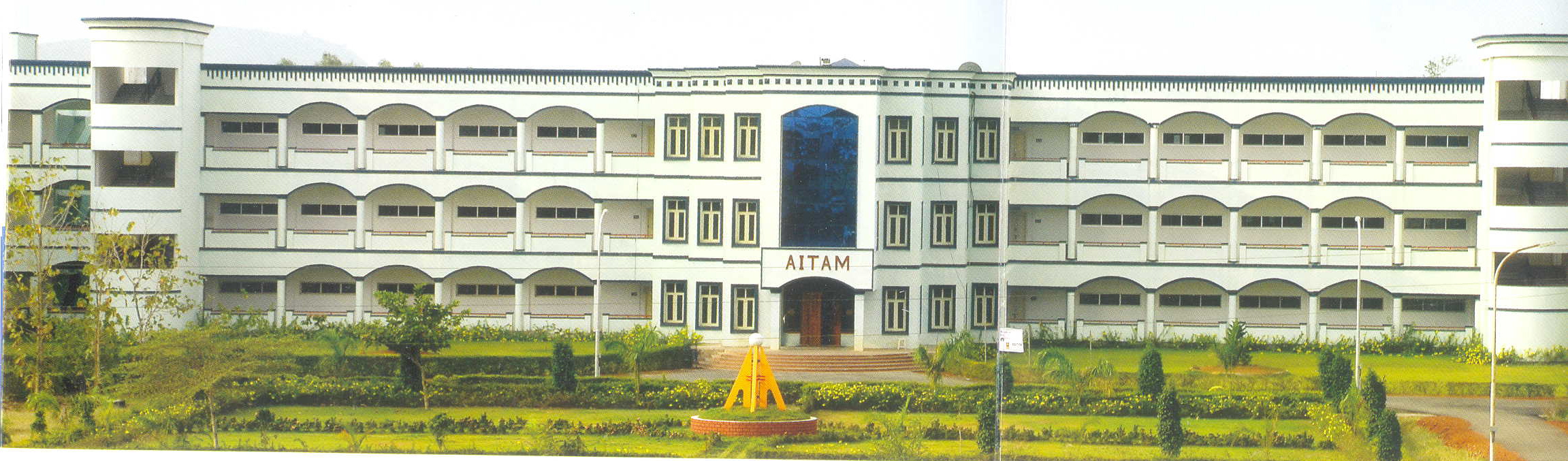 by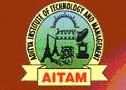 Aditya Institute of Technology and Management(An Autonomous Institution)Approved by AICTE, Permanently affiliated to JNTU, KakinadaAccredited by NBA & NAAC, Recognised by UGC under 2(f), 12(b)K.Kotturu (Vill), Tekkali, Srikakulam-Dist., A.P-5322012012-13Name of the Institution: Aditya Institute of Technology and Management Name of the Head of the Institution: Prof. V.V. Nageswara Rao Ph. No: Office: (+91) 8945-245666, 245266			Mobile: 9440195534 			Email:	vvnrao64@gmail.com Name of the IQAC Co-ordinator: Dr. C.J. Rao		Ph. No: Office: (+91) 8945-245266				Mobile: 9440416577	Email: raoj_chintu@yahoo.com Year Report: 2012-13 PART – AThe plan of action chalked out by the IQAC at the beginning of the year 2012-13 towards quality enhancement and the outcome achieved by the end of year. With a view to strengthen placements further, newly two assistant placement officers will be deployed to augment Placement Facilities during this academic year. It is planned to conduct internal Academic Audit more often than before, in view of further assessing and augmenting the quality in the coming year. It is planned to invite External Academic Audit Committee and seek their advice for further improvement. It is planned to encourage all the faculty and students to contribute articles to national and international journals. Industry Institute Interaction Cell (IIIC) will organize several events during 2012-13, calling eminent industry experts to inform students about industry expectations. To modernize and renovate laboratories of all departments to meet changing industry needs.To conduct National Seminar / FDP on current technological topics.All the above are intended to achieve in addition to the regular academic activities.PART – B1. Activities reflecting the Goals and Objectives of the institution: The Vision, Mission & Objectives of the AITAM are to fulfill the needs of the Society and Nation by providing Quality Education in the Technology & Management and to be Innovative in outcome based teaching methodology. Vision:TO EVOLVE INTO A PREMIER ENGINEERING INSTITUTE IN THE COUNTRY BY CONTINUOUSLY ENHANCING RANGE OF OUR COMPETENCIES, EXPANDING THE GAMUT OF OUR ACTIVITIES AND EXTENDING THE FRONTIERS OF OUR OPERATIONSMission:SYNERGIZING KNOWLEDGE, TECHNOLOGY, AND HUMAN RESOURCE, WE IMPART BEST QUALITY EDUCATION IN TECHNOLOGY AND MANAGEMENT. IN THE PROCESS, WE MAKE EDUCATION MORE OBJECTIVE SO THAT EFFICIENCY FOR EMPLOYABILITY INCREASES ON A CONTINUED BASIS.Goals: Enabling scholarly vibrant environment for learning, teaching, research and development for students and staff for their personal and professional growth.Helping students to foster and develop qualities of leadership and problem solving skills to face the professional and personal challenges in life. To empower rural youth through educational opportunitiesTo prepare job ready graduatesTo give hands-on training to Engineering studentsObjectives:To commence innovative add-on-courses: Certificate / Diploma / Advanced Diploma coursesTo imbibe national fervor and integrityTo provide education to rural people 2. New Academic programmes initiated (UG & PG): NIL3. Innovations in curricular design and transaction: Curriculum designed as per the Affiliating University 4. Inter-disciplinary programmes started:      At present the AITAM has not introduced any new inter-disciplinary programmes. 5. Examination reforms implemented:     AITAM is following examination reforms as per the affiliating University (JNTUK) 6. Candidates qualified: NET / SLET / GATE etc.      No. of the candidates qualified in		NET			: 05		SLET			: 05		GATE			: 297. Initiative towards faculty development programme: The Institute takes every initiation towards the faculty development programmes to enhance the quality of teacher in teaching, learning & research. The following faculty development programmes were conducted for the staff.   8. Total no. of seminars / Conferences / workshops conducted: 	Seminars / Workshops / Conferences		: 099. Research Projects a) Newly implemented: NIL		 b) Completed: NIL			 10. Patents generated, if any: NIL		 11 New collaborative research programmes: NIL12. Research grants received from various agencies: Our institution not only feels proud but also shoulders it as a responsibility to disperse the grants provided by DST and other agencies on research activities. 13. Details of research scholars:       No. of staff members registered for Ph.D. department wise. CSE		: 07 Nos.		ECE		: 07 Nos.		EEE		: 04 No.		ME		: 04 Nos.		IT		: 03 Nos.		CE		: 01 No.		EIE		: 01 No.		BS&H		: 03 Nos.14. Citation index of faculty members and impact factor: 15. Honors / Awards to the faculty: NIL16. Internal resources generated: NIL17. Details of departments getting SAP, COSIST (ASSIST)/DST.FIST, etc. and assistance / recognition: NIL18. Community Services: AITAM offers various services to the underprivileged sections of the Society: Blood Donation Camps organized in association with Indian Red Cross Society.  Distribution of Fruits, Toys, Cloths to the Orphan Centre An awareness program on campus recruitment training was conducted to degree college students by Training and Placement CellAn awareness program on government schemes for the benefit of the rural population of K.Kotturu of Tekkali Mandal was arranged. An awareness camp on vaccination to rural woman at Akkupalli, a nearby village was organized. A one day orientation program on computer awareness to the non-teaching staff members of degree colleges was organized. Inter collegiate volleyball competitions for junior college students of Srikakulam District were conducted.19. Teachers and officers newly recruited: 20. Teaching – Non-Teaching staff ratio: 222:116 (≈2:1)21. Improvements in the library services:       	Total No. of Volumes Added		: 7387 (Accession Number 39520) Total No. of Titles Added		: 986 Total No. of Projects Added		: 283 Total No. of CDs/Software added	: ---- 22. New books / journals subscribed and their cost: 986/40, Rs.36.44Lakhs 23. Courses in which student assessment of teachers is introduced and the action taken on student feedback: The College gets the assessment of the students on their teachers in the name of feedback for all courses during the middle & end of each semester in all years. And every teacher will be assessed by each and every student of his class for the subject he taught. And precautionary / cautionary measures are put into practice. 24. Unit cost of education: Average unit cost Rs. 76,397/- 25. Computerization of administration and the process of admission and examination results, Issue of certificates: Administration - Office Automation is in the process Admission - Online process for web based counseling done by the Govt. of A.P. for convener quota                            - manual / through AITAM website for B category seats Examination Results - JNT University, Kakinada through their web portals & updates on the college website. Certificate issued by the JNTUK through AITAM 26. Increase in the infrastructural facilities: Networks & ET lab-1 (B. Tech)Power Electronics  and simulation labs (M. Tech)New boys hostel for PIO’sDigital Library-30 SystemsProgramming Lab-60 SystemsDept. Library-10 Systems27. Technology up-gradation: MSDN upgrade every academic year.Software packages like PSSPICE (Electronics Circuits Lab), CADIAN Mechanical / professional, Iron CAD9, Algor Nastron, EdgeCAM11, ANSYS 14.5, ROBO-X, P-Simulator, H-Simulator, PLC-Simulator, KVAN, AECS LabQEEE-Live Classes conducted every day with IIT, Chennai and also IIT, Mumbai. 28. Computer and internet access and training to teachers and students: All the labs in different departments are connected with lease line internet (1:1*26Mbps) connectivity.60 systems connected with net facility in internet lab for students purpose and also 30 systems with net connection for R&D purpose in Multicore Lab.29. Financial aid to students: Fee concession for meritorious students by the Management Govt. Scholarship to the reservation category students For Financially/Economically poor students, AITAM Management provides high       concession in regular fee. 30. Support from the Alumni Association and its Activities: Alumni Association helps in providing LIVE projects, placements in their companies       / sometimes refer their juniors to other companies. Arranging Guest Lectures from the Alumni on general / subject topics Arranging meetings at regular intervals with the Alumni Association. 31. Support from the Parent-Teacher Association and its Activities: The college organizes Parents Teachers Interaction meeting with the parents at regular intervals on the regularity of the students, discipline, academic/ non-academic performance. Two way type of interaction with the parents to generate new ideas about strengthening of the academic / non-academic activities. Sometimes parents come forward helping in getting placements through their contacts. Intimation to parents about the behavior, attendance & other in-disciplinary matters of the students will be informed through College Management System (CMS) 32. Health Services: Every care is taken to provide medical facilities to all students and teachers round the clock in the college campus. Number of Medical practitioners 		 : 01  Number of nursing staff 			 : 02No. of First aid kits			 : 30No. of Beds				 : 04 No. of Stretchers	 		 	 : 02No. of wheel chairs	 		 : 01Other Accessories like B.P. Apparatus, Tablets, Ointments, Cotton and Bandage.# of ambulances within the Institute / college  -  01Facility in ambulances: Stretcher, Ventilator, First-Aid Kit, etc….Nearby Medical facility: Govt. Hospital, Tekkali (5 kms away from the college)Govt. Hospital, Kotabommali (8 kms away from the college)RIMS Hospital, Srikakulam (40 kms away from the college)KIMS super specialty Hospital, Srikakulam (40 kms away from the college)Psychiatric counseling is available in the campus by a qualified doctor.Apart from that the senior faculty trained in counseling also takes part.33. Performance in sports activities: Every year students perform their mettle and prove their sportsmanship in all the events that they participate in college, inter-university, state and national level competitions. 34. Incentives to outstanding sportspersons: The outstanding students in sports have been encouraged with the following incentives.Cash prizeTrack suitPrizes / mementosFee concession35. Student achievements and awards: 36. Activities of the Career Guidance and Placement Cell: CGC gives a platform to all interested students to learn the necessary subjects to appear for different kinds of competitive examinations. 37. Placement services provided to students: The Training and Placement Cell with its internal training team gives enough inputs to all students from second year onwards to excel any kind of campus recruitment drive. The placement team tries hard to invite several companies to offer employment opportunity to the students of this institution. 38. Development programmes for non-teaching staff: A separate emphasis is laid on the development programs for non-teaching staff to improve their work efficiency in a view to support teaching staff with these imparted skills. 39. Best practices of the institution: The Institution has a clear Vision, Mission and Strategic Growth Plans.It formed a Governing Body with representatives of State Govt., the University and the Stake-holders; and conducts Meetings at regular intervals.   Decentralization and delegation of responsibilities through various Committees & Cells.Faculty Recruitment through advertisement & selection committees.Ample opportunities for personal and professional growth.Regular self and performance appraisals for faculty and staff.Unique HR Policies to retain talented faculty members.Regular Budgeting towards planned expenditure and growth. Periodic sending of SMS alerts to all students on important issues. Progress Reports to all the parents informing their wards’ progress. Touch screen computer system at the main entrance of the college to facilitate both the students and parents to monitor their progress. Students will be rewarded with an amount of Rs. 500, if they secure 99% of attendance. Rs. 5000 will be given as a reward to those meritorious students who secure University ranks. Rs. 500 will be given as a token of appreciation to those students who get first prizes in paper presentation competitions. Our college encourages students by giving gold and silver medals to the toppers in each branch and academic year.Intuition provides scholarships to poor students with the help of Bhagya Lakshmi Charitable Trust founded by Dr. K. Someswara Rao. Institution provides a special coaching for preparation for GATE examination.Our institution extends its financial support to the students who come out with the best, model projects.Conduct make-up and remedial classes for slow learners and poor result achievers. Apart from rigorous Training and Placement activity, our institution runs separate Career Guidance Cell (CGC) and Entrepreneurship Development Cell (EDC) to empower the students to face the world. Conduct blood donation camps, periodical social activities like NSS camps to enable our students to become responsible citizens.40. Linkages developed with National / International, academic / research bodies: The College has signed MOU with different originations for strengthening the academic activities like Infosys, Wipro Mission 10X, IGIAT. And also the college is planning to get research center in association with JNTU, Kakinada.41. Any other relevant information: The college has received UGC grantsNo of research publications increased The college is one of the very few Engineering Colleges selected for TEQIP funding. The main objective of TEQIP project is to ensure the improvement of the quality of technical education imparted in several technological institutions across the country.PART – CPLANS OF THE INSTITUTION FOR THE NEXT ACADEMIC YEAR 2013-14 Proposal for increase of intake in Civil Engineering from 60-120 seats.Strengthening of remedial measures taken for weak students.Emphasis on internship training in the industries during the semester break.Campus beautification and tree plantation.Opening of Centre of Excellences: The Institute is planning to open other Centre of Excellences to impart training to the participants.Initiatives will be taken for creating a Green Campus. The alumni association is to be strengthened.Name & Signature of the Coordinator, IQAC         Name & Signature of the Chairperson, IQACS. No.NameDept.NET / SLET1Sri Y. RameshCSESLET2Sri P.K. SahuCSENET3Sri M.V.B. Chandra SekharCSESLET4Sri G. Stalin BabuCSESLET5Sri. S. Umamaheswara RaoECENET6Sri. R. KranthiECENET7Sri. B. Kishore KumarITNET8Sri. Ch. SrinivasaraoITNET9Sri. M. ApparaoITSLET10Sri. T.NareshMCASLETS.No.Name of the StudentRoll No.BranchGATE Rank1Siripalli Ravi Kiran09A51A02A5EEE27412Lakhinana Badarinath09A51A0259EEE205913Vysyaraju Yamini09A51A02B8EEE100374Malyakula Narendra09A51A0268EEE236855Nivarthi Serina09A51A0276EEE358456Penta Dileep Kumar09A51A0289EEE147097Koyyana Chandrasekhar09A51A0256EEE147098Mantrabuddi Kranti Kumar09A51A0208EEE147099Dubba Kumara Swamy09A51A0229EEE2440610D Sivaji09A51A0227EEE1950411Bora Naveen Kumar09A51A0222EEE1681312A Kiran Kumar09A51A0206EEE27.33 (sco)13T Harika09A51A0240EEE2059114Ragolu Durga Prasad09A51A0299EEE1638315Kujja Dhana Raju09A51A02C0EEE1638316Doliya Kishor Kumar09A51A0202EEE4620617Potnuru Hareesh09A51A0344ME1408618Matsa Chaitanya09A51A0465ECE528319B. Prasanthi09A51A0409ECE644220Tamminana Srikanth09A51A04A8ECE1349821Damarasingu Jyothi09A51A0421ECE1909722Bhargav N Raju09A51A0411ECE2112923L. Mahesh09A51A0458ECE2112924K. Krishna09A51A0447ECE2163025Polaki Girish09A51A0485ECE2943526Yalakala Priyanka09A51A0491ECE3232327Y. Pradeep Kumar09A51A04B9ECE5716028P Naresh Kumar Behara09A51A0573CSE305129P. Navya09A51A0571CSE4909S. No.Name of the eventDate of eventResource PersonParticipants01One Day Seminar on “Advances in Compilers Design”03.12.2012Dr.V.Vijaya KumarDean Computer Sciences & Head Srinivasa Ramanujan Research forum GIET, RajmundryCSE, IT & MCAS. No.TitleDept.ConvenerDatesNo. of ParticipantsResource Persons1A 6-Day Subject Domain Training Program on “Android and its Applications” under TEQIP Phase IICSESri. Y.Ramesh25th- 30thApril, 2013271. Mr. Pankaj Agrawal,2. Mr. Adarsh Rajput,(Geekslab Technologies Pvt. Ltd., New Delhi)2A 2-Day Trainer Workshop on “Cloud Computing and its Applications”CSESri. Y.Ramesh21st-22ndFeb, 201345Dr. Sudheer Reddy,Infosys Hyd.3A Three-Day National Workshop on “Introduction to Support Vector Machines with Applications” under TEQIP Phase IICSE & ITProf. D.T.V. Dharmajee Rao16th -18thAug, 2012631. Dr. V. Vijaya Sarathi2. Dr. M.N. Murty3. Dr. JVR Murty4. Dr.N.B. Venkateswarlu4ASIP - 13ECE & EIESri V.  Ashok Kumar1st & 2nd  March, 201350+26(AITAM) =761. Prof. B.N. Chatterji,Former Professor, IITKharagpur.2. Prof.  B. Yegnanarayana,Microsoft Chair, IIITHyderabad3. Prof.C.Krishna Mohan, IIT, Hyderabad4. Prof. Deepthi Prasad Mukharji, ISI Kolkata5. Prof. Bhabatash Chanda, ISI Kolkata6. Prof. Bhagavati chakravarthy, Central University, Hyderabad7. Prof. S.Srinivas Kumar, JNTU, Kakinada8. Prof. Ch.Srinivasa Rao, JNTUK, Vizianagaram9. Prof. B.Chandra Mohan, Baptla Engineering College.5National Conference on Recent Developments in Electrical Engineering (NCRDEE-2013)EEEDr. D.Vijaya Kumar15th-16th March, 2013601. Dr G.Saraswthi JNTUK, Vizianagaram2. Dr P.Mallikarjuna Rao AU, VSP3. Dr K.Ramasudha AU,VSP6New Horizons in Mechanical EngineeringMESri D. Azad22-23 March, 2013371. Dr. Nageswara Rao2. Dr. K. Srnivasa Reddy3. Dr. J. Srinivas4. Dr. Ch. Surya Narayana7A Three Day Refresher Course on “Modern Imaging Research: Research Avenues and Challenges”ITProf. G.Nageswararao31st Jan-2nd Feb, 2013491. Dr. N.B. VenkateswarluSr.Professor & Dean R&D,  AITAM.2. Dr. B. Chakravarthy, UOH3. Dr. B. Deekshitulu,Visiting Professor, UOH4. Dr. K. Diwaker, IIT (Kanpur), BARC,Visakhapatnam5. Dr. M.V. Karthikeyan, IIT (Roorkee)6. Dr. Pavitra Mitra, IIT, (Kharagpur)7. Sri. P.Radhakrishna, Principal, Secretary, R&D Labs, Infosys Ltd., Hyd.8A Two- Day National Workshop on Current Trends in ELTBS&HDr. P.Venkoji3rd & 4th  Aug, 2012601. Dr. K.Nirupa Rani2. Dr. K.B.S.Krishna3. Dr. P.Aparna9A Two-Day Workshop on Mathematical Applications of Engineering Disciplines.BS&HDr. P.Venkoji4th & 5th  Feb, 2013801. Dr.V.Ch. Venkaiah2. Dr.K.Srinivasa Rao3. Dr.V. Ravindranath4. Dr.B.Satyanarayana5. Dr. G.V.S.R Deekshitulu6. Dr.A.Vasudeva RaoS. No.Funding AgencyGrant TypeTitleDept.Name of the PIAmount (Rs.)1DSTProjectDevelopment and Application of Spatial Decision Support System using GIS, GPS and Remote Sensing for the People Living in the Tribal Regions of Pedda Kadiri Reserved Forest: A Case StudyCEMr. Ch. Kannam Naidu,
Prof. Ch.Ramesh,
Prof. N. B. Venkateswarlu14,92,135/-2AICTERPSSynthesis, Characterization and Studies on some Engineering Properties of Al-Rice Hust Metal Matrix NanocompositesMEDr. D.    Lingaraju & Mr. D. Lokanadham17,40,000/-3AICTEMODROBSMulticore Computing LabCSEProf. N. B. Venkateswarlu5,60,000/-4DSTYoung ScientistA Study on the Weld Bead Characteristics on Friction Stir Welding for A1- Nrha NanocompositesMEDr. D. Lingaraju25,50,000/-5DRDONational ConferenceNational Conference on Recent Developments in Electrical EngineeringEEEDr.D.Vijaya Kumar45,000/-6AICTEMODROBSDevelopment of Metallurgy and Materials LabMEDr. D. Lingaraju10,80,000/-S. No.NameDept.University1Prof. D.T.V. Dharmajee RaoCSEJNTUK, Kakinada2Prof. Ch.RameshCSEJNTUH, Hyderabad3Sri U.D.PrasanCSESCSM University, Kanchipuram4Sri R.SrinivasCSEGITAM University, Visakhapatnam5Sri Y.RameshCSEJNTUK, Kakinada6Sri P.K.SahuCSEUTKAL University, Bhubaneswar7Smt. R.Usha RaniCSEKrishna University, Machilipatnam8Sri. B. Chinna RaoECEJNTUH, Hyderabad9Sri. B. Rama RaoECEA.U, Visakhapatnam10Sri. P. Venkata MuralidharECEBerhampur University11Sri. D. YugandharECEBerhampur University12Sri. MVHB MurthyECEJNTU, Kakinada13Sri. V. Ashok KumarECEGITAM University, Visakhapatnam14Sri. M. Lakshmu NaiduECEGITAM University, Visakhapatnam15Sri. B. Srinivasa RaoEEEJNTU, Kakinada16Sri. Ch. Ravi KumarEEEA.U, Visakhapatnam17Sri. P. Guruvulu NaiduEEEJNTU, Kakinada18Sri. P. BalamuraliEEENIT, Jamshedpur19Sri D. AzadMEA.U, Visakhapatnam20Sri D. LokanadhamMEA.U, Visakhapatnam21Sri P. SrihariMEA.U, Visakhapatnam22Sri B. RamakirshnaMEA.U, Visakhapatnam23Prof. G. Nageswara raoITA.U, Visakhapatnam24Sri B. V. RamanaITA.U, Visakhapatnam25Sri B. Ramesh NaiduITA.U, Visakhapatnam26Sri. Ch.Kannam NaiduCivilA.U, Visakhapatnam27Sri M.J. Manmadha RaoECEA.U, Visakhapatnam28Sri G.S.S.S.S.V. Krishna MohanEIEA.U, Visakhapatnam29Sri. S.BheemeswararoBS&HJNTUK, Kakinada30Sri. M.BalakrishnaBS&HGITAM University, Visakhapatnam31Sri. H.RammohanBS&HA.U, VisakhapatnamS. No.Name of the AuthorDept.Paper TitleJournal Name & Publisher NameVol. No., Issue No. , Page No & DateIRCI1Sri L.V. SatyanarayanaCSECloud Computing, 
Revolution in New Web Technology: Application and Challenges SurveyIJCST & Cosmic JournalsISSN: 0976-8491 (O) 2229-4333 (P)Vol.4,    Issue-2.,    pp 284-288., April-June 20130.289-2Sri B.VijayCSEAnalysis of Face Recognition-A Case Study on Feature Selection and Feature NormalizationIJERA & IJERAISSN: 2248-9622Vol.:3, Issue:3,     PP 971-979, May-June 20131.69-3Sri M.V.B. Chandra SekharCSEA Node Based Routing Protocol for WSNIJAIR & DRJIISSN: 2278-7844Vol.:1, Issue:5,     PP 194-198, May, 20121.2-4Sri P.K.SahuCSEEffective Pruning for the Discovery of Conditional Functional DependenciesIJCSCN & IJCSCNISSN: 2249-5789Vol.:2 (6), PP 670-676,  Dec, 2012, Jan, 20130.438-5Smt. R.Usha RaniCSERadial Basis Function of Neural Networks for Quantitative Study on Images.IJSER & E-Publications from Green JournalISSN: 2249-0523Vol.: 2, Issue:1,     PP 91-96, Jan-Dec, 20121.4-6Sri R.SrinivasCSEFace Recognition Using Robust PCA and Radial Basis Function NetworksIJCSCN & IJCSCNISSN 2249-5789Vol-2,
Issue-5, 
Pp-584-589,  Oct-20125.08-7Prof. Ch. RameshCSEFilter Augmented JPEG Algorithms: A Critical Performance Study for Improving BandwidthIJCA & Foundation of Computer Science, USAISSN: 0975-8887Vol.60, Issue.17, 
Pp: 1-5, 
Dec-20120.814-8Sri R.SrinivasCSEA Modified ACO Algorithm for Image Edge DetectionIJCSCN & IJCSCNISSN: 
2249-5789Vol-2,
Issue-4, 
Pp-468-472,   Oct-20125.08-9Sri P.K.SahuCSEA Robust and Efficient Data Transmission in Ad-Hoc NetworksIJCSCN & IJCSCNISSN : 2249 - 5789Vol-2,
Issue-4,
Pp-543-547, 
Sep-Oct 20120.438-10Prof D.T.V. Dharmajee RaoCSEResource and Quality Aware Location Anonymization Mechanism for Wireless Sensor NetworksIJMER & Research India PublicationsISSN : 2249 - 6645Vol-2,
Issue-5,
Pp-3943-3946, 
Sep-Oct 20121.227-11Sri P.K.SahuCSEA Dynamic Filtering Algorithm to Search Approximate StringIJCER & IJCERISSN: 2250-3005Vol-2, 
Issue-5, 
Pp-118-122,  Sep-20121.145-12Prof D.T.V. Dharmajee RaoCSEEfficiently Searching the Similar Content by using Content Based Image Retrieval SystemIJCST & Cosmic JournalsISSN: 0976-8491
(Online), ISSN:2229-4333 (Print)Vol-3,         Issue-3, 
Jul-Sep 20120.289-13Sri M.V.B. Chandra SekharCSENetwork Intrusion Detection System Using Clustering, Association and Sequential Association Rules ApproachICRTCSE & Research GateISBN :978-81-9089-
807-2Sep-20120.652-14Prof D.T.V. Dharmajee RaoCSEExperimental Based Selection of Best Sorting AlgorithmIJMER& Research India PublicationsISSN : 2249-6645Vol-2, Issue4, 
Pp-2908-2912, July-Aug 20121.227115Sri R.SrinivasCSEEmbedding of Text in Image-A case of High Security StenographyIJERT & ESRSA PublicationsISSN: 2278-0181Vol-1, 
Issue-5, 
July 20121.76-16Sri P.K.SahuCSEDisadvantage of AMRIS Protocol and its Solution.IJERT & International Research Publication HouseISSN: 2278-0181Vol-1,
Issue-5, 
Pp. 1-10, July 20121.76-17Sri R.SrinivasCSEDiscovering Frequent Patterns from XML DataIJDMKE & Springer LNCS-CCISISBN : 0974-9683Vol-4, 
Issue-7, 
Pp 325-328,
July 20120.621-18Sri U.D.PrasanCSEDistributed Depth Adjustment Control of Underwater Sensor NetworksIJCST & Cosmic JournalsISSN:0976-8491 (Online), ISSN: 2229-4333 (Print)Vol.3, Issue.2, 
Apr-June, 20120.289-19Sri M.V.B. Chandra SekharCSEEfficient Ongoing Neighbor Discovery in Static Sensor Networks with Low and Irregular TrafficICRJCSE & Engg Journals PublicationsISBN: 978-81-9089-
807-23rd & 4th May, 20120.652-20Sri P.K.SahuCSEG-Clustering AlgorithmIJARCET & IJARCET2278-1323Vol.1, 
Issue : 7, 
PP : 188-192, Sep-20125.53-21Prof D.T.V. Dharmajee RaoCSEResource and Quality Aware Location Anonymization Mechanism for Wireless Sensor Networks.IJMER& Research India Publications2249 - 6645Vol.2, 
Issue 5, 
PP: 3943-3946, Sep-Oct, 20121.227-22Sri M.V.B. Chandra SekharCSEAn Enhanced Delaunay Trianglation Mesh to Balance Delay and Network Resource Consumption in P2P StreamingICRJCSE & Engg Journals PublicationsISBN: 978-81-9089-
807-23rd & 4th May, 20120.652-23Prof D.T.V. Dharmajee RaoCSEImage Search System Based on the Content in the ImageIJCST & Cosmic Journals0976-8491 (Online, ISSN 2229-4333 (Print)Vol.3, Issue.2, 
Pp: 1040-1042, April - June, 20125.09-24Sri R.SrinivasCSENoise Estimation in a Noise Adjusted Principal Component Transformation and Hyperspectral Image RestorationIJAIR & IJAIR2278-7844Volume 1, Issue 7, 
Dec 20120.349-25Prof. A. S. Srinivasa Rao
ECEHigh Speed Symmetric                     Transparent BIST on FPGAIJECCE, IJECCEVol.3, Oct, 20121-26Smt. E. JayaECEHigh Speed Symmetric                     Transparent BIST on FPGAIJECCE, IJECCEVol.3, Oct, 20121-27Sri. P.V. MuralidharECEInterpretation of Dirichlet, Bartlett, Hamming and Hanning Windows using FrFtIJSER, IJSERVol.4, Issue.6, June 20131.4228Sri. D. YugandharECEImage Outlier Filtering Approach (OFA): A Machine Learning Based DWT Optimization ApproachGJCST, Global Journals Inc.Vol.12, Issue.14, Nov, 20121.85-29Prof. A.S. Srinivasa RaoECETernary Pulse Compression Sequences Generation by Chaotic Tent Map ApproachIJECE, International Research Publication HouseVol.5, Issue.4, PP.471-476,20122.5893-30Smt. K.V.L. BhavaniECEPower Optimization on Functional units of a Generic Data path SubsystemIJECCE, IJECCEVol.3, Issue.4, July, 20122.5893-31Sri. Ch. Ravi KumarEEEAnalysis of Non-Linear Speed Torque Performance of SRM with Fuzzy Based Non-linear ControllerIJAREEIEVol. 2,Issue 3,Mar 20131.686-32Dr. D.Vijaya KumarEEESensor Less Speed Estimation Technique for the Vector Controlled Permanent Magnet Synchronous Motor DriveIJASTVol. 6,Issue 1,Jan 20132.94-33Sri. S. NagarajuEEESensor Less Speed Estimation Technique for the Vector Controlled Permanent Magnet Synchronous Motor DriveIJASTVol. 6,Issue 1,Jan 20132.94-34Dr. D. Vijaya KuamrEEESimulation of UPQC usingCascaded Multilevel Inverter & Comparing it with Shunt & Series Active Power FiltersIJSER Vol. 4, Issue 2,Feb. 20131.4-35Sri. I.RameshEEESimulation of UPQC usingCascaded Multilevel Inverter & Comparing it with Shunt & Series Active Power FiltersIJSER Vol. 4, Issue 2, Feb. 20131.4-36Dr. K. B. Madhu SahuEEENoval Control of Three-Arm AC Automatic Voltage Regulator with Fuzzy Logic TechniqueIJERTVol. 2,Issue 1,Jan 20131.76-37Sri. R.Mouliswara RaoEEEDynamic Analysis of Hysteresis Motor using MATLAB/ SIMULINKIJERTVol. 1, Issue 5, July - 20121.76-38Dr. D. SreeramuluMEDevelopment of GRNN Based Tool for Hardness Measurement of Homogeneous Welded Joint under Vibratory Weld ConditionInternational Journal of Advanced Research in Engineering and Technology;IAEMEVol. 4, Issue 4,Pp. 50-59, May-June 2013, -0139Dr. D. LingarajuMEStudies of the Emission Characteristics of a Single Cylinder Diesel Engine Fueled with Diesel, Linseed, Derived Bio Diesel and its BlendsInternational Journal on Science and Technology;MAEJO InternationalVol. II, Issue VI, Pp:268-278,Aug-Sept 2012, -0140Dr. D. LingarajuMEFuelling Diesel Engine with Diesel, Linseed Derived Biodiesel and its Blends at Different Injection Pressures: Performance StudiesInternational Journal of Management, IT and Engineering;INDER ScienceVol.2, Issue.7, Pp. 53-65, 2012-341Prof. G.Nageswara RaoITScreening Inhibitors Against H1N1 Neuraminidase using Molecular DockingIJB & Research ArticleVol-2Issue-2, Pp.450-452,Feb 20130.4-42Prof. G.Nageswara RaoITA Tool for the Post Data Analysis of Screened Compounds Derived from Computer-aided Docking ScoresBio-Information & Bio-InformationVol-9Issue-2, Pp.01-03,Feb 20131.0-43Mr. D.V.L.N. SastryEIETuning of  PID Controller for a Multi Capacity Tank Systems by Different MethodsInternational Journal of Advanced Research in Electronics and Communication Systems (IJARECE)Vol.1, Issue 3,Pp:68-71, Sep, 2012ISSN:2278-909X3.22-44Mr. D.V.L.N. SastryEIEImproved SNR of ECG Signal with New Window-FIR Digital FiltersInternational Journal of Advanced Research in Electronics and Communication Systems (IJARECE)Vol.1, Issue 3, Pp. 82-85,Sep, 2012ISSN:2278-909X3.22345Mr. D.V.L.N. SastryEIEAnalysis of ECG Signal with FRFT Based Kaiser Window-FIR Digital FiltersInternational Journal of Engineering Sciences Technology and Research (IJSETR)Vol.1, Issue3,Pp. 58-61,Sep 2012ISSN:2278-77983.59-46Mr. D.V.L.N. SastryEIEAn Implementation of Different Nonlinear PID Controllers on a Single Tank Level Control using MATLABInternational Journal of Computer ApplicationsVol. 54, No.1, Pp:6-8,Sep 2012ISSN:0975-88872.52-47Mr.G.S.S.S.S.V. Krishna MohanEIEAn Implementation of Different Nonlinear PID Controllers on a Single Tank Level Control using MATLABInternational Journal of Computer ApplicationsVol. 54, No.1, Pp:6-8,Sep 2012ISSN:0975-88872.52-48Mr.M.S.R.NaiduEIEAn Implementation of Different Nonlinear PID Controllers on a Single Tank Level Control using MATLABInternational Journal of Computer ApplicationsVol. 54, No.1, Pp:6-8,Sep 2012ISSN:0975-88872.52-49Mr. N. Mohana RaoEIEAn Implementation of Different Nonlinear PID Controllers on a Single Tank Level Control using MATLABInternational Journal of Computer ApplicationsVol. 54, No.1, Pp:6-8,Sep 2012ISSN:0975-88872.52-50Mr.M.S.R.NaiduEIEArchitecture Design and FPGA Implementation of an FFT Based Reactive Power MeterInternational Journal of Computer ApplicationsVol.50, No.9,Pp 1-3,July 2012 (0975-88872.52-51Mr.G.S.S.S.S.V. Krishna MohanEIEFPGA Implementation of Binary Pulse Compression Sequences with Superior Merit FactorsInternational Journal of Engineering Research and Technology(IJERT)Vol. 1, Issue 5,Pp.1-3,  July 2012ISSN 2278-01811.76-52Saumendra DasMBASupply Chain Management : A Business Centric ApproachInternational Journal of Engineering and Advance Technology (IJEAT)Vol:2, Issue:9, PP.30-35, Sep, 20120.837153Dr.G.VasantiBS&H“More on L-Intuitionist Fuzzy or L-Vague Quotient Rings” National Journal Advances In Fuzzy Sets & Systems (AFSS)Vol. 16, No.2, Pp 65-91,20131.5-54Dr.A.Lakshmana RaoBS&HSome EOQ Model for Weibull Deteriorarotion Items with Selling Price Dependent Demand  International Journal of soft computing and Engineering (IJSCE)Vol: 4,  Issue:1,  March 20140.9-55Dr.R.Santi KumarBS&HLRS Biauchi Type -II Universe in f(e,t) Theory of Gravily  Global Journal of Science Frontier Research Physics and space Science “USA.Vol. 13, Issue 2, 20132.2-56Dr.R.Santi KumarBS&HA Note on Fixed Point Theorem International Journal of MultidisciplinaryVol. I, Issue 12, Aug 20131.2-57Dr.R.Santi KumarBS&HKaluza- Klein Daole every Cosmological Model in Scale – Covariant theory of Grabtatey  Astro Physics and Space Science “Springer”DOI 10.1007/s 10509-103-1656-2. Sept: 20131.635-58Sri. S.V.Maruti PrasadBS&H“ A Case Study on Low Cost Water”Environmental Science an Indian Journal TSI PublicationVol: 8, Issue: 4, Pp 161-1661.623-59Sri. S.V.Maruti PrasadBS&H“ A Low Cost Water Treatment b using a Natural Coagulant”International journal of  Research in Engineering & technologyVol: 2, Issue 10, Pp 239-242,1.962-60Sri. S.V.Maruti PrasadBS&H“ Spctro Photometric Determine”IJABPTVol:4, Issue -1, Pp 53-571.7-61Sri. S.V.Maruti PrasadBS&H“Oxidimetric Determation of Acid ”Indian Journal TSI PublicationsVol:12, Issue : 9, Pp 323-3281.5-62Sri. S.V.Maruti PrasadBS&H“Anti Microfial Agent in Water Purification”International Journal             Sun PublicationVol:3, Issue-71.962-63Sri. M. RamanayyaBS&HEffect of Non-ionic Micelles on the Chemical Speciation of BinaryInternational JournalPp 285-290.(2013)0.7-S. No.NameDept.1Smt. V.Maha LakshmiCSE2Sri Sai VijayCSE3Sri K. JagadeeshCSE4Dr. Y. Gopala RaoECE5Sri S. Umamaheswara RaoECE6Sri B. Chinna RaoECE7Ms. Vandana LakshmiECE8Sri Y. Srinivasa RaoECE9Sri P. Sirish KumarECE10Sri A. RajeshECE11Ms. R. KranthiECE12Ms. P. AmruthaECE13Sri S. Kumara SwamyEEE14Sri M.Bhaskar RaoEEE15Sri K.Bhaskar RaoEEE16Sri R. Mouliswara RaoEEE17Sri B.TrinadhaEEE18Sri B.Ravi KumarEEE19Sri B.SrikanthEEE20Sri U. Mohan RaoEEE21Sri D. Ramajogi NaiduME22Sri Ch. Vinod BabuME23Sri G. SasidharME24Sri K. Krishna KumarME25Sri K. Laxmana RaoME26Sri B. Rama KrishnaME27Sri N. A. N. RajuME28Sri B. Venkata NarayanaME29Sri T. Vadi VeluME30Dr. D. SreeramuluME31Sri S. Ramana MurthyME32Sri Ch. V. Hunumantha RaoME33Sri J. UdaykumarIT34Sri G. Jagadeeswara raoIT35Sri G. DileepIT36Sri B. SandeepIT37Sri Ch. V.Hanumantha  RaoCivil38Ms. G. SaranyaCivil39Sri S. BheemeswararoBS&H Physics40Sri B. NeelaraoBS&H Mathematics41Sri B. Lakshmana RaoBS&H Mathematics42Ms. V. DivyajyotiBS&H English43Smt. N. ShailajaBS&H EnglishS. No.Name of the studentCompetitionOrganized byDatesAward1N. Govinda RaoSouth Zone  Inter University - Volley Ball (Men)SRM University, Chennai (TN)12-12-12 to 16-12-12Participation2Somesh KumarSouth Zone  Inter University - Hand Ball (Men)Periyar University, Salem (TN)27-03-13 to 31-03-13ParticipationS. No.NameClassBranchAchievement / Award1Sanku Latha RaniIIEIE14th University Rank2N. Lakshmi SravanthiIIIEIE15th University Rank3B.NitishIICSEPPT, Pydha College (Vajra2k13) 1st 4B.chaitanyaIICSEPPT, Pydha College (Vajra2k13) 1st5P.V.Veda VyasIIICSEPPT, SVCET 2nd6K.SidhuIIICSEPPT, SVCET 2nd7M.GowthamiIIICSEPPT, SVCET Consolation8N.Srinivasa RaoIIICSETreasure Hunt, Abhiyaan 1st9P.Mohana KrishnaIIICSENational Level Ethical Hacking, IIT, Chennai (SHAASTRA) 1st10M.V.S Mani RajIIICSEHacking Competition, IIT, Chennai (SHAASTRA) Consolation11P.Pavan KumarIIICSEHacking Competition, IIT, Chennai (SHAASTRA) Consolation12K.Bala SuryaIIICSEHacking Competition, IIT, Chennai (SHAASTRA) Consolation13N.Srinivasa RaoIIICSEQuiz, AITAM ( ETRIX) 1st14N.Srinivasa RaoIIICSEHacking Competition, IIT, Chennai (SHAASTRA) Consolation15P.Mohana KrishnaIIICSEModel Presentation, AITAM (ASPIRE) 1st16P.Mohana KrishnaIIICSEWEBAPPS, Infosys Project Review 1st17P.Mohana KrishnaIIICSEWEBAPPS, Infosys Project Review 1st18P.Mohana KrishnaIIICSETreasure Hunt, ABHIYAAN 1st19V.SiddhuIIICSEModel Presentation, AITAM (E-TRIX) 1st20T.Sai KeerthiIIICSEWEBAPPS, Infosys Project Review 1st21T.Sai KeerthiIIICSEQuiz, AITAM (ASPIRE) 1st22Pranay MahapatroIIICSEPPT, JNTUV (INTONIX), Consolation23Ch.Divya SriIIICSEQuiz, AITAM (ASPIRE) 2nd24K.VikasIIICSEABHIYAAN, Leadership 2nd25M.Bhagya LaxmiIIICSEABHIYAAN, Leadership 2nd26B.Joga Rao  IIEEE3rd Prize in i-genesis, A.U., VSP27B.Joga Rao IIEEE1st Prize in Robotica, Pydha College,VSP28B.H.vinay Sai IIEEE2nd Prize in Robotica, Pydha College, VSP 29M.Manikanta swamy IIEEE3rd  Prize in Robotica, Pydha College, VSP 30B.surya rao  IIEEE3rd Prize in Robotica, Pydha College, VSP31B.Joga Rao  IIEEE1st Prize in Stepcone-13, GMRIT, Rajam32M.Manikanta swamy B. Joga RaoIIEEE1st Prize in Stepcone-13, GMR IT, Rajam33Karanam Samadhanam RajuIIIMEGold Medal34Duba GovindaIIIMESilver Medal35Pulari JagadeeshIIMEGold Medal36Ratcha Tulasi RaoIIMESilver Medal37Pinnada UdaykumarIMEGold Medal38Cheepuru KurmaraoIMESilver Medal39V Srinivasa Rao GedelaI (M. Tech)MEGold Medal40Sanduru BhanutejaI (M. Tech)MESilver Medal41P. DeepikaT.K.KiranmayeIIIT2nd Prize (Cancer Nano Technology) in GMRIT, Rajam (4th -5th Jan, 2013)42K. KarteekP. TejeswiIIIT2nd Prize (Wireless Technology) in DIET, Anakapalli (3rd – 4th Aug, 2012)43P. NaimishaT. TejeswariIIIT3rd Prize (Image Processing) in DIET, Anakapalli (3rd – 4th Aug, 2012)44Potnuru.DeepikaIITGold Medal45Talasu.SwathiIITSilver Medal46Belusonti Janaki GuptaIIITGold Medal47Gangu.JhansiIIITSilver Medal48Nicherala VandanaIIIITGold Medal49Kurakula SailajaIIIITSilver Medal50K. Siva KrishnaIV/ICivil1st prize in Spot Event Urbanistic at Gayatri Vidya Parished,VSP51C. HareshIV/ICivil1st prize in Spot Event Urbanistic at Gayatri Vidya Parished,VSP52V.S. Aditya,B. Shiva Kumar Reddy,M. Surya Prakash RaoIV-IEIEPublication: Tuning of PID controller Algorithms for a multicapacity tank systems by different methods.International journal of Advanced Research in Electronics and Communica-tion systems-ISSN:2278-909X53K. Srinadh Gupta,V. Mohana Krushna, D.S.V.S.Nagendra ReddyIV-IEIEPublication: Improved SNR of ECG signal by new Window – FIR digital filters.International journal of Advanced Research in Electronics and Communica-tion systems- ISSN:2278-909X54Sanku Latha RaniII-IEIETopper among the affiliated colleges           (14th Rank), obtained “Certificate of Merit” from University55Naramsetti Lakshmi SravanthiIII-IEIETopper among the affiliated colleges          (15th Rank) obtained “Certificate of Merit” from University56Kothapalli RajiniII/IVMCAGold Medal57Sahukara SatishII/IVMCASilver Medal58Kalla Uma AnushaIII/VIMCAGold Medal59P.Pavani GowriIII/VIMCASilver MedalS. No.TitleResource PersonsDatesNo. of students attended1GD's & Interview SkillsBhaskar Bhat, Bangalore14-09-20122502GD's & Interview SkillsP. Preethi, Bangalore14-09-20122503GD's & Interview SkillsShivani Bhagi, Goa14-09-20122504GD's & Interview SkillsStanley David, Bangalore14-09-20122505Memory ImprovementJayasimha, HYD29-09-20127506Employability SkillsSatya Thopalli, Mahindra Satya, HYD15-12-20121807Interactive SessionMr. Madhu Sudhan Rao31-01-20131808Technical SkillsBendi Dasaradhi03/09/20131809Awareness Created and Assisted in Filling GATE Applications.  (Online) (Separate Computer  & Printer with Internet Facility was Provided)CGCAug / Sept - 201235010Sponsored Students to Attend Training at ATI-EPI, Hyderabad******0211Sponsored 8 Students to Attend The 5th Science Conclave – Nobel Laurates Interaction Program.IIIT, Allahabad08.12.2012 to 14.12.20124 Students Were Selected12How  to Bell the Cat – An Awareness Program on Cat ExaminationMr. Vamsi Krishna Choudhury, Director, Career Cafe29.08.20124513Awareness Program on “Scholarships Schemes and IIT Sponsored Programs for Engineers”Mr. Pydi Ramana, University of Pondichery Student08.08.201215014Seminar on “Myths and Realities about Abroad Education”Mrs. Sajeeda, Edwise Int. Vizag18.07.20126315Gate Coaching Classes by Experts08.07.2012 Onwards9916Gate Awareness Program for Final Year StudentsThe Gate Academy - Vizag17.12.20128317Demo on Plc & ScadaPrometric Pvt. Ltd, Hyd.22.02.201315018Gate Coaching Classes - 2014Internal Faculty02.03.2013 Onwards5019Seminar on “How to Prepare for Competitive Exams?”Mr. N. Srinivas Rao, Director Vinex IAS Academy & Mr. Venkatrao – Retd. Professor.04.03.2013131S. NoRoll NoName of the StudentBranchName of the Company109A51A0510Arangi SantipriyaCSEEXCEL Info209A51A0522Boddepalli SrivaniCSEEXCEL Info309A51A0560Manikonda SriramCSEEXCEL Info409A51A0562Moningi MadhusriCSEEXCEL Info509A51A0568Pathangi LeelaprasadCSEEXCEL Info609A51A0571Peratla NavyaCSEEXCEL Info710A55A0503Indraganti Siva Rama SantoshCSEEXCEL Info809A51A1212Grandhi ManikantaITEXCEL Info909A51A1242Velaga VasundharaITEXCEL Info1009A51A0405Bagadi NavitaECEEXCEL Info1109A51A0421Damarasingu JyothiECEEXCEL Info1209A51A0429Gopisetti VasuECEEXCEL Info1309A51A0436K SrikanthECEEXCEL Info1409A51A0448Korada SiddharthECEEXCEL Info1509A51A0460M Sarat KumarECEEXCEL Info1609A51A0468Motamarri KarthikECEEXCEL Info1709A51A0498Sampathirao SatyanarayanaECEEXCEL Info1809A51A04C0Yerra TriveniECEEXCEL Info1910A55A0401Kenguva SrikanthECEEXCEL Info2010A55A0407Tandra Venkata Siva KrishnaECEEXCEL Info2109A51A0211Balivada Seshagiri RaoEEEEXCEL Info2209A51A0217Batna Syam KumarEEEEXCEL Info2309A51A0234Ganapati MadhuriEEEEXCEL Info2409A51A0239Hanumanthu SowjanyaEEEEXCEL Info2509A51A0242Ippili JyoshnaEEEEXCEL Info2609A51A0258Kuppili LokeshEEEEXCEL Info2709A51A0259Lakhinana BadarinathEEEEXCEL Info2809A51A0260Lakkoju SudheerEEEEXCEL Info2909A51A0279Paila LaxmanEEEEXCEL Info3009A51A0289Penta Dileep KumarEEEEXCEL Info3109A51A02A5Saripalli Ravi KiranEEEEXCEL Info3209A51A02B8Vysyaraju YaminiEEEEXCEL Info3310A55A0206Kouru Paleswara RaoEEEEXCEL Info3409A51A0522Boddepalli SrivaniCSEIstep - intrvo3509A51A0562Moningi MadhusriCSEIstep - intrvo3609A51A0405Bagadi NavitaECEIstep - intrvo3709A51A0468Motamarri KarthikECEIstep - intrvo3809A51A0498Sampathirao SatyanarayanaECEIstep - intrvo3909A51A0530Dasari Sarath ChandraCSEIstep - intrvo4009A51A0541Javvadi Vishnu PriyankaCSEIstep - intrvo4109A51A0580Sampathirao PratyushaCSEIstep - intrvo4209A51A05A1Vankayala PratyushaCSEIstep - intrvo4309A51A1204Bendi Padma SreeITIstep - intrvo4409A51A1217Kolli Madhuri VanamaliITIstep - intrvo4509A51A1228Nicherala VandanaITIstep - intrvo4609A51A1234Sakalabaktula Sai PriyankaITIstep - intrvo4709A51A1236Suravarapu SoujanyaITIstep - intrvo4809A51A0401Annepu Kamala TejaECEIstep - intrvo4909A51A0411Bhargav NagarajuECEIstep - intrvo5009A51A0415Boyina RamyaECEIstep - intrvo5109A51A0431Gudla PriyankaECEIstep - intrvo5209A51A0437Kadha Mohan RaoECEIstep - intrvo5309A51A0450Kotha Siva KumarECEIstep - intrvo5409A51A0465Matsa ChaitanyaECEIstep - intrvo5509A51A0491Yalakala PriyankaECEIstep - intrvo5609A51A04B6Wuriti ManasaECEIstep - intrvo5709A51A1052B Shiva Kumar ReddyEIEIstep - intrvo5809A51A1032Potnuru Dilhieswara RaoEIEIstep - intrvo5909A51A0422Daneti RajitaECEIstep - intrvo6009A51A1221Kurakula SailajaITIstep - intrvo6109A51A0478Pandranki Vamsi KrishnaECEIstep - intrvo6209A51A0502Alajangi SuneethaCSEIstep - intrvo6309A51A0508Andhavarapu AnushaCSEIstep - intrvo6409A51A0517Bejjipuram AnushaCSEIstep - intrvo6509A51A0518Bendalam BhargaviCSEIstep - intrvo6609A51A04A2Shaik Khaja MohiddinECEIstep - intrvo6709A51A1043Tata ViswanathEIEIstep - intrvo6809A51A0562Moningi MadhusriCSEDCS6909A51A0530Dasari Sarath ChandraCSEDCS7009A51A0465Matsa ChaitanyaECEDCS7109A51A04B6Wuriti ManasaECEDCS7209A51A0568Pathangi LeelaprasadCSEDCS7309A51A0571Peratla NavyaCSEDCS7409A51A1212Grandhi ManikantaITDCS7509A51A0217Batna Syam KumarEEEDCS7609A51A0521Boda ManjeeraCSEDCS7709A51A0532Dunna Tarun KumarCSEDCS7809A51A0563Mulla Yasmin BegumCSEDCS7909A51A0589Tangudu MrudulaCSEDCS8009A51A05B1Chanchali RamakrishnaCSEDCS8109A51A1221Kurakula SailajaITDCS8209A51A0471Mudili SravaniECEDCS8309A51A0478Pandranki Vamsi KrishnaECEDCS8409A51A0492Pudi Chandra MouliECEDCS8509A51A04B9Yelubanti Pradeep KumarECEDCS8609A51A0298Raghupatruni SravaniEEEDCS8709A51A1017Jaddumahant SuryaprakashEIEDCS8809A51A1018Karri DilleswararaoEIEDCS8909A51A0310B Raghu RamMEDCS9009A51A0335Mallampalli DivyaMEDCS9109A51A0344Potnuru HareeshMEDCS9209A51A0354Shantanu ShrivastavaMEDCS9309A51A0258Kuppili LokeshEEEEnvergence9409A51A0289Penta Dileep KumarEEEEnvergence9509A51A0222Bora Naveen KumarEEEEnvergence9609A51A0256Koyyana Chandra SekharEEEEnvergence9709A51A0272Moningi SandeepEEEEnvergence9809A51A0280Palla Sai SagarEEEEnvergence9910A55A0209Nanepalli S PurushottamEEEEnvergence10009A51A0563Mulla Yasmin BegumCSEConcierge10109A51A0589Tangudu MrudulaCSEConcierge10209A51A1228Nicherala VandanaITConcierge10309A51A0560Manikonda SriramCSEConcierge10409A51A0567Patange JyothiswaroopCSEConcierge10509A51A1202Allamsetty ChinnariITConcierge10609A51A0492Pudi Chandra MouliECESun Group10709A51A0581Santhavuriti AparnaCSESun Group10809A51A1220Korada RajuITSun Group10909A51A1224Maharana Kiran KumarITSun Group11009A51A1232Potnuru Venkata Bangaru RaiuITSun Group11109A51A1249Panchireddy Surya PrakashITSun Group11208A51A04B8Varanasi Uma Gouri SankarECESun Group11309A51A0472N PraveenECESun Group11409A51A0474Nidagantla GanapathiECESun Group11509A51A0490Prabha Venkata Sai KameswararaoECESun Group11609A51A04A6Srinivasa SaikiranECESun Group11709A51A04B0Upendra PagotiECESun Group11809A51A04B7Yalaganda MerlinECESun Group11910A55A0408Kinjarapu JaggunaiduECESun Group12009A51A0243Nakka Govinda RaoEEESun Group12109A51A0276Nivarthi SerinaEEESun Group12209A51A02B4Temburu PruthviEEESun Group12310A55A0210Ulli NareshEEESun Group12409A51A1016Gokavarapu VenkateshEIESun Group12509A51A1028Paidisetty Vinay KrishnaEIESun Group12609A51A1029Parapati Suri BabuEIESun Group12709A51A1030Pativada SivakumarEIESun Group12809A51A0331Kuchetti  DhanunjayaraoMESun Group12909A51A0351Sayeeda ParveenMESun Group13009A51A0358Vedulavalasa SamaviMESun Group13109A51A05A1Vankayala PratyushaCSEELSNER Tech13209A51A0415Boyina RamyaECEELSNER Tech13309A51A1052B Shiva Kumar ReddyEIEELSNER Tech13409A51A0422Daneti RajitaECEELSNER Tech13509A51A1045Vysyaraju Santosh AdityaEIEELSNER Tech13609A51A0490Prabha Venkata Sai KameswararaoECEAnalytical Tech13709A51A0530Dasari Sarath ChandraCSEAnalytical Tech13809A51A1212Grandhi ManikantaITAnalytical Tech13909A51A1017Jaddumahant SuryaprakashEIEAnalytical Tech14009A51A0437Kadha Mohan RaoECEAnalytical Tech14109A51A0506Anantha ShobharaniCSEAnalytical Tech14209A51A0515Bammidi Rama Chaitanya KrishnaCSEAnalytical Tech14309A51A0559Lenka Suresh KumarCSEAnalytical Tech14409A51A1206Borra RekhasreeITAnalytical Tech14509A51A0410Behara Vamsi PrasadECEAnalytical Tech14609A51A0414Boyina KavyaECEAnalytical Tech14709A51A0446Kondeti Mousami ViswambharaECEAnalytical Tech14809A51A0456Lammata RutwijaECEAnalytical Tech14909A51A0487Ponnada Jagadheeswara RaoECEAnalytical Tech15009A51A0489Potnuru Janaki RamECEAnalytical Tech15109A51A04A3Shaik Mastan ValiECEAnalytical Tech15209A51A04A8Tamminana SrikanthECEAnalytical Tech15309A51A04B3Vaddi SatyasriECEAnalytical Tech15410A55A0402Kalaga Lavanya KumarECEAnalytical Tech15509A51A1005Bheemana Geetha RaniEIEAnalytical Tech15609A51A1009Dindi PrasadEIEAnalytical Tech15709A51A1015Ghanta Siva ReddyEIEAnalytical Tech15809A51A1023Madugula SravankumarEIEAnalytical Tech15909A51A1032Potnuru Dilhieswara RaoEIEAnalytical Tech16009A51A1037Simma SrideviEIEAnalytical Tech16109A51A1040Sistu AnushaEIEAnalytical Tech16209A51A1051Velamala Mohana KrushnaEIEAnalytical Tech16310A55A1004Sakshi Siva ShankarEIEAnalytical Tech16408A51A0316Varun DevarasettiMEAnalytical Tech16509A51A0510Arangi SantipriyaCSEEXCEL Info16609A51A0522Boddepalli SrivaniCSEEXCEL InfoS. No.Organized byTitleResource PersonsDatesNo. of Participants1MEA One Day Workshop on Auto CAD DraftingDr. N. Hari Babu10th Nov, 201272EEE‘A One Day Workshop on Calibration & Testing of Meters’Sri. G. Ravi Kumar, NSTL, Scientist-G09th & 10th Dec, 201263CSE, IT & MCAA One-Day Workshop on “Ethical Hacking” Under TEQIP Phase IIMr. D. Santosh Raju, Asst. Prof., CSE, AITAM04.01.201374ECEEthical HackingMs. Sangeeth Chopra04.01.201355MEA One Day Training Program on “Ethical Hacking”Sri A. Srinivasa Rao04.01.201336CSE, IT & MCAA One-Day Workshop on “Overview on WiFi Technology”Mr. K. Prasada Rao, Sr. Asst. Prof., CSE, AITAM16.04.201310